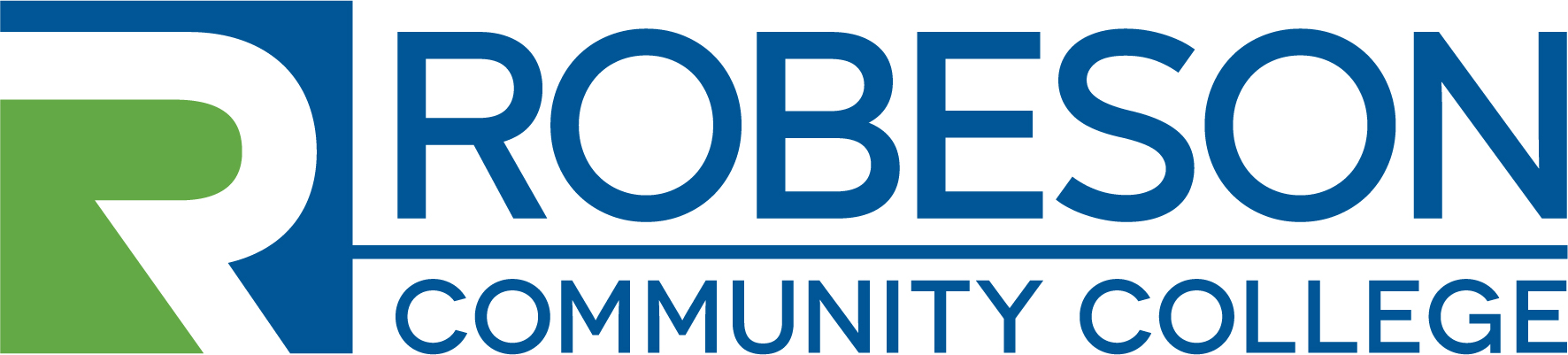 Presidential Profile and Application ProcedureThe Board of Trustees of Robeson Community College invites nominations and applications for the position of President.  The President is the chief executive officer of the institution and reports directly to the 12-member appointed Board of Trustees.  The President of the Student Government Association is a thirteenth, non-voting member of the Board.  The new President will be expected to begin his/her tenure in October 2019.Minimum Qualifications for the PositionEducationA master’s degree from a regionally accredited institution is required; an earned doctorate from a regionally accredited institution is preferred.Experience	at least five years of experience in a senior leadership position in higher education or equivalent experience.preferred experience and/or knowledge in the rules and regulations of the NC Community College System.Desired Qualities Robeson Community College seeks an ethical, energetic, collegial College President who exhibits the following qualities:ability to work closely with the Board to implement policiesability to lead a highly diverse institutioncommitment to the mission of the Collegeinterpersonal and communication skills and a proven ability to handle multiple competing demandsevidence of effective leadership in supporting and promoting economic development and work force preparation, including an understanding of the  role of the public college in meeting education and training needsrecord of developing resources through fund raising and grantsskills in strategic planningcommitment to strengthening the college through assessment, new programs,  and transparent reviewrecord of creating an institutional climate of trust, respect and professionalismunderstanding of funding models and a proven record of sound financial managementrecord of building partnerships and coalitions with business, government, public schools, universities and other community groupscapacity to be an energetic and highly visible leader who can communicate the College’s mission to many different audiencesunderstanding of the teaching and learning processproven leader and skilled manager with an open, accessible inclusive style that empowers faculty and staffexperience with technology to enhance the College’s missiongood political instincts and the ability to interact effectively with many outside organizations as an advocate for the Collegeability to motivate others, to build effective management teams and to make courageous and informed decisionsApplication ProcessA complete application must include a letter of introduction that describes the candidate’s strengths in relation to the qualifications listed above; a resume or CV; and a completed Information & Reference Sheet in Adobe pdf format or MS Word format.The application period begins with the publication of this announcement.The deadline for receipt of applications is June 14, 2019 by 5:00 pm EST. Applications must be transmitted via https://www.robeson.edu/upload.  Hockaday Consultants will be assisting the Board with the search. The consultants can be reached at 919-718-9812. Robeson Community College is an equal opportunity employer.